Fiction – Leon and the Place Between - Week 2Fiction – Leon and the Place Between - Week 2Learning Goal: I can retrieve information from a text. 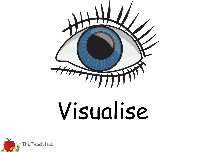 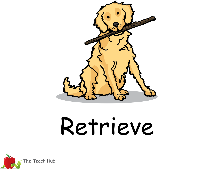 fascinate, strange, reveal, flickerIndependent                        Paired work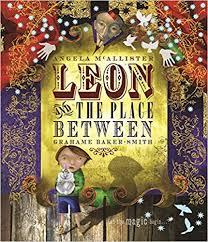 Group work                          SupportedVerbal FeedbackDraw the barrel organ, the monkey and the magician in the circus ring.  Make sure you draw how the magician was dressed and what was happening to his fingers.  Label your picture with expanded noun phrases.Extension choice 1 - Use the new vocabulary in sentences of your own.Extension choice 2 – Write a list of some new magic tricks the magician could do.  Use adjectives to describe the tricks.Learning Goal: I can retrieve information from a text. fascinate, strange, reveal, flickerIndependent                        Paired workGroup work                          SupportedVerbal FeedbackDraw the barrel organ, the monkey and the magician in the circus ring.  Make sure you draw how the magician was dressed and what was happening to his fingers.  Label your picture with expanded noun phrases.Extension choice 1 - Use the new vocabulary in sentences of your own.Extension choice 2 – Write a list of some new magic tricks the magician could do.  Use adjectives to describe the tricks.